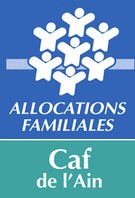  LES TARIFSMINI-SEJOURVENDREDI 08 JUILLETSEMAINE DU 11 AU 15 JUILLETSEMAINE DU 11 AU 15 JUILLETLUNDI 11 JUILLETMARDI 12 JUILLETMERCREDI 13 JUILLETJEUDI 14 JUILLETVENDREDI 15 JUILLETSEMAINE DU 01 AU 05 AOUTSEMAINE DU 01 AU 05 AOUTLUNDI 01 AOUTMARDI 02 AOUTMERCREDI 03 AOUTJEUDI 04 AOUTVENDREDI 05 AOUTSEMAINE DU 18 AU 22 JUILLETSEMAINE DU 18 AU 22 JUILLETLUNDI 18 JUILLETMARDI 19 JUILLETMERCREDI 20 JUILLETJEUDI 21 JUILLETVENDREDI 22 JUILLETSEMAINE DU 08 AU 12 AOUTSEMAINE DU 08 AU 12 AOUTLUNDI 08 AOUTMARDI 09 AOUTMERCREDI 10 AOUTJEUDI 11 AOUTVENDREDI 12 AOUTSEMAINE DU 25 AU 29 JUILLETSEMAINE DU 25 AU 29 JUILLETLUNDI 25 JUILLETMARDI 26 JUILLETMERCREDI 27 JUILLETJEUDI 28 JUILLETVENDREDI 29 JUILLET29, 30 ET 31 AOUT29, 30 ET 31 AOUTLUNDI 29 AOUTMARDI 30 AOUTJEUDI 31 AOUTQuotient inférieur à 710Quotient entre 711 et 800Quotient supérieur à 800PAR HEURE 1.90 EUROS2 EUROS2.10 EUROSREPAS5.00 EUROS5.00 EUROS5.00 EUROSQuotient inférieur à 710Quotient entre 711 et 800Quotient supérieur à 800200 EUROS205 EUROS210 EUROS